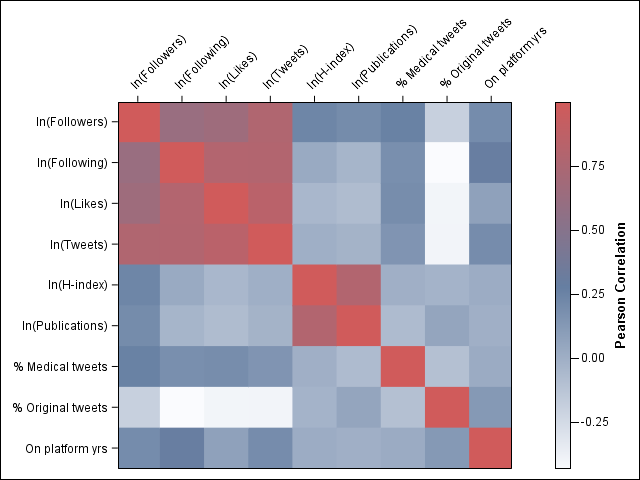 Supplemental Table 1. Pearson correlation coefficients between numeric variables yielding significant relationships. † Denotes near-significant data (within 0.01 of an alpha of 0.05). Abbreviations: Ln=Natural LogVariable 1Variable 2Pearson Correlation Coefficient (R2)P-ValueLn(Followers)Ln(Tweets)0.79<0.0001Ln(Followers)Ln(Likes)0.66<0.0001Ln(Followers)Ln(H-Index)0.250.06†Ln(Followers)% Medical Tweets0.270.04Ln(Tweets)Ln(Likes)0.85<0.0001Ln(Tweets)Ln(Following)0.80<0.0001Ln(Tweets)% Original Tweets-0.390.002Ln(Likes)Ln(Following)0.80<0.0001Ln(Likes)% Original Tweets-0.390.002Ln(Following)Years on Platform0.300.02Ln(Following)% Original Tweets-0.430.0007